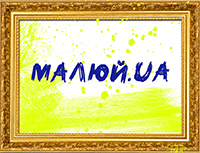 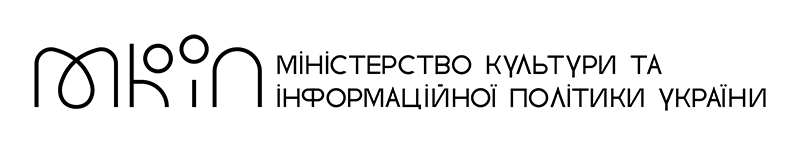 ФОРМА ЗАЯВКИЗаявка вместе с портретным фото участника и фото до трех работ должна быть отправлена на e-mail: adrumukraine@gmail.comВсе поля обязательны дл заполнения на русском (в лево колонке) и на английском (в правой колонке)ДанныеДанныеТелефонУказать, каким из мессенджеров пользуетесь (Viber, WhatsApp, Telegram)E-mailПрофиль у Facebook (якщо є)Профиль у Instagram (якщо є)Откуда узнали про фестиваль?ДанныеПо-русскиIn EnglishИмя, фамилияВозрастСтрана, город/селоКартина 1:Название, размер, материалы, размер, год созданияКартина 2:Название, размер, материалы, размер, год созданияКартина 3:Название, размер, материалы, размер, год создания